Publicado en Barcelona el 17/05/2018 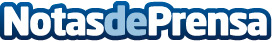 Trenes.com cierra el 2017 superando los 21,5 millones de euros en venta de billetes de trenEl portal web de comparación de precios de billetes de tren ha logrado una facturación mayor de los 21,5 millones de euros durante el 2017, casi duplicando los resultados respecto a los 11,7 que del ejercicio anteriorDatos de contacto:Trenes.comhttps://www.trenes.com911012425Nota de prensa publicada en: https://www.notasdeprensa.es/trenes-com-cierra-el-2017-superando-los-215 Categorias: Nacional Finanzas Viaje Emprendedores E-Commerce Recursos humanos Consumo http://www.notasdeprensa.es